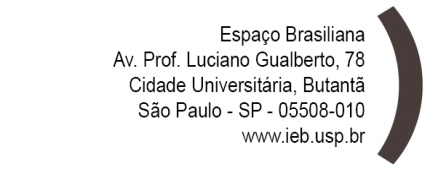 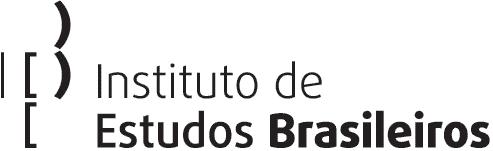 Serviço de Biblioteca e DocumentaçãoServiço de Biblioteca e DocumentaçãoServiço de Biblioteca e DocumentaçãoServiço de Biblioteca e DocumentaçãoServiço de Biblioteca e DocumentaçãoServiço de Biblioteca e DocumentaçãoInstituto de Estudos BrasileirosInstituto de Estudos BrasileirosInstituto de Estudos BrasileirosInstituto de Estudos BrasileirosInstituto de Estudos BrasileirosInstituto de Estudos BrasileirosUniversidade de São PauloUniversidade de São PauloUniversidade de São PauloUniversidade de São PauloUniversidade de São PauloUniversidade de São Paulo1. Dados da biblioteca (não preencher)1. Dados da biblioteca (não preencher)1. Dados da biblioteca (não preencher)1. Dados da biblioteca (não preencher)1. Dados da biblioteca (não preencher)1. Dados da biblioteca (não preencher)1. Dados da biblioteca (não preencher)1. Dados da biblioteca (não preencher)1. Dados da biblioteca (não preencher)1. Dados da biblioteca (não preencher)1. Dados da biblioteca (não preencher)1. Dados da biblioteca (não preencher)1. Dados da biblioteca (não preencher)1. Dados da biblioteca (não preencher)1. Dados da biblioteca (não preencher)1. Dados da biblioteca (não preencher)1. Dados da biblioteca (não preencher)1. Dados da biblioteca (não preencher)1. Dados da biblioteca (não preencher)1. Dados da biblioteca (não preencher)1. Dados da biblioteca (não preencher)1. Dados da biblioteca (não preencher)1. Dados da biblioteca (não preencher)1. Dados da biblioteca (não preencher)1. Dados da biblioteca (não preencher)1. Dados da biblioteca (não preencher)1. Dados da biblioteca (não preencher)Cadastro SBD nº:Cadastro SBD nº:Cadastro SBD nº:Cadastro SBD nº:Cadastro SBD nº:Cadastro SBD nº:Cadastro SBD nº:Cadastro SBD nº:Data:Data:Data:2. Identificação2. Identificação2. Identificação2. Identificação2. Identificação2. Identificação2. Identificação2. Identificação2. Identificação2. Identificação2. Identificação2. Identificação2. Identificação2. Identificação2. Identificação2. Identificação2. Identificação2. Identificação2. Identificação2. Identificação2. Identificação2. Identificação2. Identificação2. Identificação2. Identificação2. Identificação2. IdentificaçãoNome completo (sem abreviatura):Nome completo (sem abreviatura):Nome completo (sem abreviatura):Nome completo (sem abreviatura):Nome completo (sem abreviatura):Nome completo (sem abreviatura):Nome completo (sem abreviatura):Nome completo (sem abreviatura):Nome completo (sem abreviatura):Nome completo (sem abreviatura):Nome completo (sem abreviatura):Nome completo (sem abreviatura):Nome completo (sem abreviatura):Tel./Ramal:Tel./Ramal:Tel./Ramal:Tel./Ramal:e-mail:e-mail:e-mail:Nome do Orientador: Nome do Orientador: Nome do Orientador: Nome do Orientador: Nome do Orientador: Nome do Orientador: Nome do Orientador: Nome do Orientador: Nome do Orientador: Nome do Coorientador:Nome do Coorientador:Nome do Coorientador:Nome do Coorientador:Nome do Coorientador:Nome do Coorientador:Nome do Coorientador:Nome do Coorientador:Nome do Coorientador:Título em Português (280 caracteres com espaços): Título em Português (280 caracteres com espaços): Título em Português (280 caracteres com espaços): Título em Português (280 caracteres com espaços): Título em Português (280 caracteres com espaços): Título em Português (280 caracteres com espaços): Título em Português (280 caracteres com espaços): Título em Português (280 caracteres com espaços): Título em Português (280 caracteres com espaços): Título em Português (280 caracteres com espaços): Título em Português (280 caracteres com espaços): Título em Português (280 caracteres com espaços): Título em Português (280 caracteres com espaços): Título em Português (280 caracteres com espaços): Título em Português (280 caracteres com espaços): Título em Português (280 caracteres com espaços): Título em Português (280 caracteres com espaços): Título em Português (280 caracteres com espaços): Título em Português (280 caracteres com espaços): Título em Português (280 caracteres com espaços): Título em Português (280 caracteres com espaços): Título em Inglês (280 caracteres com espaços):Título em Inglês (280 caracteres com espaços):Título em Inglês (280 caracteres com espaços):Título em Inglês (280 caracteres com espaços):Título em Inglês (280 caracteres com espaços):Título em Inglês (280 caracteres com espaços):3. Classificação3. Classificação3. Classificação3. Classificação3. Classificação3. Classificação3. Classificação3. Classificação3. Classificação3. Classificação3. Classificação3. Classificação3. Classificação3. Classificação3. Classificação3. Classificação3. Classificação3. Classificação3. Classificação3. Classificação3. Classificação3. Classificação3. Classificação3. Classificação3. Classificação3. Classificação3. ClassificaçãoGrau:Grau:Grau:MestradoMestradoMestradoMestradoMestradoMestradoLivre-DocênciaLivre-DocênciaLivre-DocênciaLivre-DocênciaLivre-DocênciaLivre-DocênciaLivre-DocênciaLivre-DocênciaÁrea de concentração:Área de concentração:Área de concentração:Área de concentração:Área de concentração:Área de concentração:Área de concentração:Área de concentração:Área de concentração:ESTUDOS BRASILEIROSESTUDOS BRASILEIROSESTUDOS BRASILEIROSESTUDOS BRASILEIROSESTUDOS BRASILEIROSESTUDOS BRASILEIROSESTUDOS BRASILEIROSESTUDOS BRASILEIROSESTUDOS BRASILEIROSESTUDOS BRASILEIROSLinha de Pesquisa:Linha de Pesquisa:Linha de Pesquisa:Linha de Pesquisa:Linha de Pesquisa:Linha de Pesquisa:Linha de Pesquisa:   Brasil: tensões, rupturas e continuidades entre passado, presente e futuro   Brasil: a realidade da criação, a criação da realidade   Brasil: tensões, rupturas e continuidades entre passado, presente e futuro   Brasil: a realidade da criação, a criação da realidade   Brasil: tensões, rupturas e continuidades entre passado, presente e futuro   Brasil: a realidade da criação, a criação da realidade   Brasil: tensões, rupturas e continuidades entre passado, presente e futuro   Brasil: a realidade da criação, a criação da realidade   Brasil: tensões, rupturas e continuidades entre passado, presente e futuro   Brasil: a realidade da criação, a criação da realidade   Brasil: tensões, rupturas e continuidades entre passado, presente e futuro   Brasil: a realidade da criação, a criação da realidade   Brasil: tensões, rupturas e continuidades entre passado, presente e futuro   Brasil: a realidade da criação, a criação da realidade   Brasil: tensões, rupturas e continuidades entre passado, presente e futuro   Brasil: a realidade da criação, a criação da realidade   Brasil: tensões, rupturas e continuidades entre passado, presente e futuro   Brasil: a realidade da criação, a criação da realidade   Brasil: tensões, rupturas e continuidades entre passado, presente e futuro   Brasil: a realidade da criação, a criação da realidade   Brasil: tensões, rupturas e continuidades entre passado, presente e futuro   Brasil: a realidade da criação, a criação da realidade   Brasil: tensões, rupturas e continuidades entre passado, presente e futuro   Brasil: a realidade da criação, a criação da realidade   Brasil: tensões, rupturas e continuidades entre passado, presente e futuro   Brasil: a realidade da criação, a criação da realidade   Brasil: tensões, rupturas e continuidades entre passado, presente e futuro   Brasil: a realidade da criação, a criação da realidade   Brasil: tensões, rupturas e continuidades entre passado, presente e futuro   Brasil: a realidade da criação, a criação da realidade   Brasil: tensões, rupturas e continuidades entre passado, presente e futuro   Brasil: a realidade da criação, a criação da realidade   Brasil: tensões, rupturas e continuidades entre passado, presente e futuro   Brasil: a realidade da criação, a criação da realidade   Brasil: tensões, rupturas e continuidades entre passado, presente e futuro   Brasil: a realidade da criação, a criação da realidade   Brasil: tensões, rupturas e continuidades entre passado, presente e futuro   Brasil: a realidade da criação, a criação da realidade   Brasil: tensões, rupturas e continuidades entre passado, presente e futuro   Brasil: a realidade da criação, a criação da realidadePesquisar as palavras-chave (descritores) no site http://143.107.154.62/vocab/Sibix652.dll* A tradução para o inglês é de responsabilidade do autorPesquisar as palavras-chave (descritores) no site http://143.107.154.62/vocab/Sibix652.dll* A tradução para o inglês é de responsabilidade do autorPesquisar as palavras-chave (descritores) no site http://143.107.154.62/vocab/Sibix652.dll* A tradução para o inglês é de responsabilidade do autorPesquisar as palavras-chave (descritores) no site http://143.107.154.62/vocab/Sibix652.dll* A tradução para o inglês é de responsabilidade do autorPesquisar as palavras-chave (descritores) no site http://143.107.154.62/vocab/Sibix652.dll* A tradução para o inglês é de responsabilidade do autorPesquisar as palavras-chave (descritores) no site http://143.107.154.62/vocab/Sibix652.dll* A tradução para o inglês é de responsabilidade do autorPesquisar as palavras-chave (descritores) no site http://143.107.154.62/vocab/Sibix652.dll* A tradução para o inglês é de responsabilidade do autorPesquisar as palavras-chave (descritores) no site http://143.107.154.62/vocab/Sibix652.dll* A tradução para o inglês é de responsabilidade do autorPesquisar as palavras-chave (descritores) no site http://143.107.154.62/vocab/Sibix652.dll* A tradução para o inglês é de responsabilidade do autorPesquisar as palavras-chave (descritores) no site http://143.107.154.62/vocab/Sibix652.dll* A tradução para o inglês é de responsabilidade do autorPesquisar as palavras-chave (descritores) no site http://143.107.154.62/vocab/Sibix652.dll* A tradução para o inglês é de responsabilidade do autorPesquisar as palavras-chave (descritores) no site http://143.107.154.62/vocab/Sibix652.dll* A tradução para o inglês é de responsabilidade do autorPesquisar as palavras-chave (descritores) no site http://143.107.154.62/vocab/Sibix652.dll* A tradução para o inglês é de responsabilidade do autorPesquisar as palavras-chave (descritores) no site http://143.107.154.62/vocab/Sibix652.dll* A tradução para o inglês é de responsabilidade do autorPesquisar as palavras-chave (descritores) no site http://143.107.154.62/vocab/Sibix652.dll* A tradução para o inglês é de responsabilidade do autorPesquisar as palavras-chave (descritores) no site http://143.107.154.62/vocab/Sibix652.dll* A tradução para o inglês é de responsabilidade do autorPesquisar as palavras-chave (descritores) no site http://143.107.154.62/vocab/Sibix652.dll* A tradução para o inglês é de responsabilidade do autorPesquisar as palavras-chave (descritores) no site http://143.107.154.62/vocab/Sibix652.dll* A tradução para o inglês é de responsabilidade do autorPesquisar as palavras-chave (descritores) no site http://143.107.154.62/vocab/Sibix652.dll* A tradução para o inglês é de responsabilidade do autorPesquisar as palavras-chave (descritores) no site http://143.107.154.62/vocab/Sibix652.dll* A tradução para o inglês é de responsabilidade do autorPesquisar as palavras-chave (descritores) no site http://143.107.154.62/vocab/Sibix652.dll* A tradução para o inglês é de responsabilidade do autorPesquisar as palavras-chave (descritores) no site http://143.107.154.62/vocab/Sibix652.dll* A tradução para o inglês é de responsabilidade do autorPesquisar as palavras-chave (descritores) no site http://143.107.154.62/vocab/Sibix652.dll* A tradução para o inglês é de responsabilidade do autorPesquisar as palavras-chave (descritores) no site http://143.107.154.62/vocab/Sibix652.dll* A tradução para o inglês é de responsabilidade do autorPesquisar as palavras-chave (descritores) no site http://143.107.154.62/vocab/Sibix652.dll* A tradução para o inglês é de responsabilidade do autorPesquisar as palavras-chave (descritores) no site http://143.107.154.62/vocab/Sibix652.dll* A tradução para o inglês é de responsabilidade do autorPesquisar as palavras-chave (descritores) no site http://143.107.154.62/vocab/Sibix652.dll* A tradução para o inglês é de responsabilidade do autorPortuguêsPortuguêsPortuguêsPortuguêsPortuguêsPortuguêsPortuguêsPortuguêsPortuguêsPortuguêsPortuguêsPortuguêsPortuguêsPortuguêsPortuguêsPortuguêsPortuguêsPortuguêsPortuguêsPortuguêsPortuguêsInglêsInglêsInglêsInglêsInglêsInglês1.1.2.2.3.3.4.4.5.5.6.6.4. Resumos (português e inglês)4. Resumos (português e inglês)4. Resumos (português e inglês)4. Resumos (português e inglês)4. Resumos (português e inglês)4. Resumos (português e inglês)4. Resumos (português e inglês)4. Resumos (português e inglês)4. Resumos (português e inglês)4. Resumos (português e inglês)4. Resumos (português e inglês)4. Resumos (português e inglês)4. Resumos (português e inglês)4. Resumos (português e inglês)4. Resumos (português e inglês)4. Resumos (português e inglês)4. Resumos (português e inglês)4. Resumos (português e inglês)4. Resumos (português e inglês)4. Resumos (português e inglês)4. Resumos (português e inglês)4. Resumos (português e inglês)4. Resumos (português e inglês)4. Resumos (português e inglês)4. Resumos (português e inglês)4. Resumos (português e inglês)4. Resumos (português e inglês)•    enviar por e-mail (bibieb@usp.br)•    o texto em português deve ter entre 150 e 500 palavras, conforme norma ABNT NBR6028•    referenciar o resumo logo acima do texto e colocar as palavras-chave (descritores), que devem ser as mesmas usadas na ficha e no trabalho final•    enviar por e-mail (bibieb@usp.br)•    o texto em português deve ter entre 150 e 500 palavras, conforme norma ABNT NBR6028•    referenciar o resumo logo acima do texto e colocar as palavras-chave (descritores), que devem ser as mesmas usadas na ficha e no trabalho final•    enviar por e-mail (bibieb@usp.br)•    o texto em português deve ter entre 150 e 500 palavras, conforme norma ABNT NBR6028•    referenciar o resumo logo acima do texto e colocar as palavras-chave (descritores), que devem ser as mesmas usadas na ficha e no trabalho final•    enviar por e-mail (bibieb@usp.br)•    o texto em português deve ter entre 150 e 500 palavras, conforme norma ABNT NBR6028•    referenciar o resumo logo acima do texto e colocar as palavras-chave (descritores), que devem ser as mesmas usadas na ficha e no trabalho final•    enviar por e-mail (bibieb@usp.br)•    o texto em português deve ter entre 150 e 500 palavras, conforme norma ABNT NBR6028•    referenciar o resumo logo acima do texto e colocar as palavras-chave (descritores), que devem ser as mesmas usadas na ficha e no trabalho final•    enviar por e-mail (bibieb@usp.br)•    o texto em português deve ter entre 150 e 500 palavras, conforme norma ABNT NBR6028•    referenciar o resumo logo acima do texto e colocar as palavras-chave (descritores), que devem ser as mesmas usadas na ficha e no trabalho final•    enviar por e-mail (bibieb@usp.br)•    o texto em português deve ter entre 150 e 500 palavras, conforme norma ABNT NBR6028•    referenciar o resumo logo acima do texto e colocar as palavras-chave (descritores), que devem ser as mesmas usadas na ficha e no trabalho final•    enviar por e-mail (bibieb@usp.br)•    o texto em português deve ter entre 150 e 500 palavras, conforme norma ABNT NBR6028•    referenciar o resumo logo acima do texto e colocar as palavras-chave (descritores), que devem ser as mesmas usadas na ficha e no trabalho final•    enviar por e-mail (bibieb@usp.br)•    o texto em português deve ter entre 150 e 500 palavras, conforme norma ABNT NBR6028•    referenciar o resumo logo acima do texto e colocar as palavras-chave (descritores), que devem ser as mesmas usadas na ficha e no trabalho final•    enviar por e-mail (bibieb@usp.br)•    o texto em português deve ter entre 150 e 500 palavras, conforme norma ABNT NBR6028•    referenciar o resumo logo acima do texto e colocar as palavras-chave (descritores), que devem ser as mesmas usadas na ficha e no trabalho final•    enviar por e-mail (bibieb@usp.br)•    o texto em português deve ter entre 150 e 500 palavras, conforme norma ABNT NBR6028•    referenciar o resumo logo acima do texto e colocar as palavras-chave (descritores), que devem ser as mesmas usadas na ficha e no trabalho final•    enviar por e-mail (bibieb@usp.br)•    o texto em português deve ter entre 150 e 500 palavras, conforme norma ABNT NBR6028•    referenciar o resumo logo acima do texto e colocar as palavras-chave (descritores), que devem ser as mesmas usadas na ficha e no trabalho final•    enviar por e-mail (bibieb@usp.br)•    o texto em português deve ter entre 150 e 500 palavras, conforme norma ABNT NBR6028•    referenciar o resumo logo acima do texto e colocar as palavras-chave (descritores), que devem ser as mesmas usadas na ficha e no trabalho final•    enviar por e-mail (bibieb@usp.br)•    o texto em português deve ter entre 150 e 500 palavras, conforme norma ABNT NBR6028•    referenciar o resumo logo acima do texto e colocar as palavras-chave (descritores), que devem ser as mesmas usadas na ficha e no trabalho final•    enviar por e-mail (bibieb@usp.br)•    o texto em português deve ter entre 150 e 500 palavras, conforme norma ABNT NBR6028•    referenciar o resumo logo acima do texto e colocar as palavras-chave (descritores), que devem ser as mesmas usadas na ficha e no trabalho final•    enviar por e-mail (bibieb@usp.br)•    o texto em português deve ter entre 150 e 500 palavras, conforme norma ABNT NBR6028•    referenciar o resumo logo acima do texto e colocar as palavras-chave (descritores), que devem ser as mesmas usadas na ficha e no trabalho final•    enviar por e-mail (bibieb@usp.br)•    o texto em português deve ter entre 150 e 500 palavras, conforme norma ABNT NBR6028•    referenciar o resumo logo acima do texto e colocar as palavras-chave (descritores), que devem ser as mesmas usadas na ficha e no trabalho final•    enviar por e-mail (bibieb@usp.br)•    o texto em português deve ter entre 150 e 500 palavras, conforme norma ABNT NBR6028•    referenciar o resumo logo acima do texto e colocar as palavras-chave (descritores), que devem ser as mesmas usadas na ficha e no trabalho final•    enviar por e-mail (bibieb@usp.br)•    o texto em português deve ter entre 150 e 500 palavras, conforme norma ABNT NBR6028•    referenciar o resumo logo acima do texto e colocar as palavras-chave (descritores), que devem ser as mesmas usadas na ficha e no trabalho final•    enviar por e-mail (bibieb@usp.br)•    o texto em português deve ter entre 150 e 500 palavras, conforme norma ABNT NBR6028•    referenciar o resumo logo acima do texto e colocar as palavras-chave (descritores), que devem ser as mesmas usadas na ficha e no trabalho final•    enviar por e-mail (bibieb@usp.br)•    o texto em português deve ter entre 150 e 500 palavras, conforme norma ABNT NBR6028•    referenciar o resumo logo acima do texto e colocar as palavras-chave (descritores), que devem ser as mesmas usadas na ficha e no trabalho final•    enviar por e-mail (bibieb@usp.br)•    o texto em português deve ter entre 150 e 500 palavras, conforme norma ABNT NBR6028•    referenciar o resumo logo acima do texto e colocar as palavras-chave (descritores), que devem ser as mesmas usadas na ficha e no trabalho final•    enviar por e-mail (bibieb@usp.br)•    o texto em português deve ter entre 150 e 500 palavras, conforme norma ABNT NBR6028•    referenciar o resumo logo acima do texto e colocar as palavras-chave (descritores), que devem ser as mesmas usadas na ficha e no trabalho final•    enviar por e-mail (bibieb@usp.br)•    o texto em português deve ter entre 150 e 500 palavras, conforme norma ABNT NBR6028•    referenciar o resumo logo acima do texto e colocar as palavras-chave (descritores), que devem ser as mesmas usadas na ficha e no trabalho final•    enviar por e-mail (bibieb@usp.br)•    o texto em português deve ter entre 150 e 500 palavras, conforme norma ABNT NBR6028•    referenciar o resumo logo acima do texto e colocar as palavras-chave (descritores), que devem ser as mesmas usadas na ficha e no trabalho final4.1. Autorização para cadastramento dos resumos no DEDALUS4.1. Autorização para cadastramento dos resumos no DEDALUS4.1. Autorização para cadastramento dos resumos no DEDALUS4.1. Autorização para cadastramento dos resumos no DEDALUS4.1. Autorização para cadastramento dos resumos no DEDALUS4.1. Autorização para cadastramento dos resumos no DEDALUS4.1. Autorização para cadastramento dos resumos no DEDALUS4.1. Autorização para cadastramento dos resumos no DEDALUS4.1. Autorização para cadastramento dos resumos no DEDALUS4.1. Autorização para cadastramento dos resumos no DEDALUS4.1. Autorização para cadastramento dos resumos no DEDALUS4.1. Autorização para cadastramento dos resumos no DEDALUS4.1. Autorização para cadastramento dos resumos no DEDALUS4.1. Autorização para cadastramento dos resumos no DEDALUS4.1. Autorização para cadastramento dos resumos no DEDALUS4.1. Autorização para cadastramento dos resumos no DEDALUS4.1. Autorização para cadastramento dos resumos no DEDALUS4.1. Autorização para cadastramento dos resumos no DEDALUS4.1. Autorização para cadastramento dos resumos no DEDALUS4.1. Autorização para cadastramento dos resumos no DEDALUS4.1. Autorização para cadastramento dos resumos no DEDALUS4.1. Autorização para cadastramento dos resumos no DEDALUS4.1. Autorização para cadastramento dos resumos no DEDALUS4.1. Autorização para cadastramento dos resumos no DEDALUS4.1. Autorização para cadastramento dos resumos no DEDALUS4.1. Autorização para cadastramento dos resumos no DEDALUS4.1. Autorização para cadastramento dos resumos no DEDALUSImediata após a defesaImediata após a defesaImediata após a defesaImediata após a defesaImediata após a defesaImediata após a defesaImediata após a defesaImediata após a defesaImediata após a defesaImediata após a defesaImediata após a defesaImediata após a defesaImediata após a defesa6 meses após a defesa6 meses após a defesa6 meses após a defesa6 meses após a defesa6 meses após a defesa6 meses após a defesa6 meses após a defesa6 meses após a defesa6 meses após a defesa6 meses após a defesa5. Autorização do autor para reprodução da tese/dissertação do exemplar impresso do acervo da Biblioteca5. Autorização do autor para reprodução da tese/dissertação do exemplar impresso do acervo da Biblioteca5. Autorização do autor para reprodução da tese/dissertação do exemplar impresso do acervo da Biblioteca5. Autorização do autor para reprodução da tese/dissertação do exemplar impresso do acervo da Biblioteca5. Autorização do autor para reprodução da tese/dissertação do exemplar impresso do acervo da Biblioteca5. Autorização do autor para reprodução da tese/dissertação do exemplar impresso do acervo da Biblioteca5. Autorização do autor para reprodução da tese/dissertação do exemplar impresso do acervo da Biblioteca5. Autorização do autor para reprodução da tese/dissertação do exemplar impresso do acervo da Biblioteca5. Autorização do autor para reprodução da tese/dissertação do exemplar impresso do acervo da Biblioteca5. Autorização do autor para reprodução da tese/dissertação do exemplar impresso do acervo da Biblioteca5. Autorização do autor para reprodução da tese/dissertação do exemplar impresso do acervo da Biblioteca5. Autorização do autor para reprodução da tese/dissertação do exemplar impresso do acervo da Biblioteca5. Autorização do autor para reprodução da tese/dissertação do exemplar impresso do acervo da Biblioteca5. Autorização do autor para reprodução da tese/dissertação do exemplar impresso do acervo da Biblioteca5. Autorização do autor para reprodução da tese/dissertação do exemplar impresso do acervo da Biblioteca5. Autorização do autor para reprodução da tese/dissertação do exemplar impresso do acervo da Biblioteca5. Autorização do autor para reprodução da tese/dissertação do exemplar impresso do acervo da Biblioteca5. Autorização do autor para reprodução da tese/dissertação do exemplar impresso do acervo da Biblioteca5. Autorização do autor para reprodução da tese/dissertação do exemplar impresso do acervo da Biblioteca5. Autorização do autor para reprodução da tese/dissertação do exemplar impresso do acervo da Biblioteca5. Autorização do autor para reprodução da tese/dissertação do exemplar impresso do acervo da Biblioteca5. Autorização do autor para reprodução da tese/dissertação do exemplar impresso do acervo da Biblioteca5. Autorização do autor para reprodução da tese/dissertação do exemplar impresso do acervo da Biblioteca5. Autorização do autor para reprodução da tese/dissertação do exemplar impresso do acervo da Biblioteca5. Autorização do autor para reprodução da tese/dissertação do exemplar impresso do acervo da Biblioteca5. Autorização do autor para reprodução da tese/dissertação do exemplar impresso do acervo da Biblioteca5. Autorização do autor para reprodução da tese/dissertação do exemplar impresso do acervo da Bibliotecareprodução totalreprodução totalreprodução totalreprodução totalreprodução totalreprodução totalreprodução totalreprodução totalreprodução não autorizada pelo autor, por 2 anosreprodução não autorizada pelo autor, por 2 anosreprodução não autorizada pelo autor, por 2 anosreprodução não autorizada pelo autor, por 2 anosreprodução não autorizada pelo autor, por 2 anosreprodução não autorizada pelo autor, por 2 anosreprodução não autorizada pelo autor, por 2 anosreprodução não autorizada pelo autor, por 2 anosreprodução não autorizada pelo autor, por 2 anosreprodução não autorizada pelo autor, por 2 anosreprodução não autorizada pelo autor, por 2 anosreprodução não autorizada pelo autor, por 2 anos5.1. Tipo de disponibilidade da tese ou dissertação on-line na Biblioteca Digital:5.1. Tipo de disponibilidade da tese ou dissertação on-line na Biblioteca Digital:5.1. Tipo de disponibilidade da tese ou dissertação on-line na Biblioteca Digital:5.1. Tipo de disponibilidade da tese ou dissertação on-line na Biblioteca Digital:5.1. Tipo de disponibilidade da tese ou dissertação on-line na Biblioteca Digital:5.1. Tipo de disponibilidade da tese ou dissertação on-line na Biblioteca Digital:5.1. Tipo de disponibilidade da tese ou dissertação on-line na Biblioteca Digital:5.1. Tipo de disponibilidade da tese ou dissertação on-line na Biblioteca Digital:5.1. Tipo de disponibilidade da tese ou dissertação on-line na Biblioteca Digital:5.1. Tipo de disponibilidade da tese ou dissertação on-line na Biblioteca Digital:5.1. Tipo de disponibilidade da tese ou dissertação on-line na Biblioteca Digital:5.1. Tipo de disponibilidade da tese ou dissertação on-line na Biblioteca Digital:5.1. Tipo de disponibilidade da tese ou dissertação on-line na Biblioteca Digital:5.1. Tipo de disponibilidade da tese ou dissertação on-line na Biblioteca Digital:5.1. Tipo de disponibilidade da tese ou dissertação on-line na Biblioteca Digital:5.1. Tipo de disponibilidade da tese ou dissertação on-line na Biblioteca Digital:5.1. Tipo de disponibilidade da tese ou dissertação on-line na Biblioteca Digital:5.1. Tipo de disponibilidade da tese ou dissertação on-line na Biblioteca Digital:5.1. Tipo de disponibilidade da tese ou dissertação on-line na Biblioteca Digital:5.1. Tipo de disponibilidade da tese ou dissertação on-line na Biblioteca Digital:5.1. Tipo de disponibilidade da tese ou dissertação on-line na Biblioteca Digital:5.1. Tipo de disponibilidade da tese ou dissertação on-line na Biblioteca Digital:5.1. Tipo de disponibilidade da tese ou dissertação on-line na Biblioteca Digital:5.1. Tipo de disponibilidade da tese ou dissertação on-line na Biblioteca Digital:5.1. Tipo de disponibilidade da tese ou dissertação on-line na Biblioteca Digital:5.1. Tipo de disponibilidade da tese ou dissertação on-line na Biblioteca Digital:5.1. Tipo de disponibilidade da tese ou dissertação on-line na Biblioteca Digital:reprodução totalreprodução totalreprodução totalreprodução totalreprodução totalreprodução totalreprodução totalreprodução totalparcial (sigilo por publicação, por 2 anos)parcial (sigilo por publicação, por 2 anos)parcial (sigilo por publicação, por 2 anos)parcial (sigilo por publicação, por 2 anos)parcial (sigilo por publicação, por 2 anos)parcial (sigilo por publicação, por 2 anos)parcial (sigilo por publicação, por 2 anos)parcial (sigilo por publicação, por 2 anos)parcial (sigilo por publicação, por 2 anos)parcial (sigilo por publicação, por 2 anos)parcial (sigilo por publicação, por 2 anos)parcial (sigilo por publicação, por 2 anos)ATENÇÃO: A ficha catalográfica deve ser incluída no verso da folha de rosto do trabalho, com a formatação enviada pela Biblioteca, em atendimento ao Código Anglo-Americano de CatalogaçãoATENÇÃO: A ficha catalográfica deve ser incluída no verso da folha de rosto do trabalho, com a formatação enviada pela Biblioteca, em atendimento ao Código Anglo-Americano de CatalogaçãoATENÇÃO: A ficha catalográfica deve ser incluída no verso da folha de rosto do trabalho, com a formatação enviada pela Biblioteca, em atendimento ao Código Anglo-Americano de CatalogaçãoATENÇÃO: A ficha catalográfica deve ser incluída no verso da folha de rosto do trabalho, com a formatação enviada pela Biblioteca, em atendimento ao Código Anglo-Americano de CatalogaçãoATENÇÃO: A ficha catalográfica deve ser incluída no verso da folha de rosto do trabalho, com a formatação enviada pela Biblioteca, em atendimento ao Código Anglo-Americano de CatalogaçãoATENÇÃO: A ficha catalográfica deve ser incluída no verso da folha de rosto do trabalho, com a formatação enviada pela Biblioteca, em atendimento ao Código Anglo-Americano de CatalogaçãoATENÇÃO: A ficha catalográfica deve ser incluída no verso da folha de rosto do trabalho, com a formatação enviada pela Biblioteca, em atendimento ao Código Anglo-Americano de CatalogaçãoATENÇÃO: A ficha catalográfica deve ser incluída no verso da folha de rosto do trabalho, com a formatação enviada pela Biblioteca, em atendimento ao Código Anglo-Americano de CatalogaçãoATENÇÃO: A ficha catalográfica deve ser incluída no verso da folha de rosto do trabalho, com a formatação enviada pela Biblioteca, em atendimento ao Código Anglo-Americano de CatalogaçãoATENÇÃO: A ficha catalográfica deve ser incluída no verso da folha de rosto do trabalho, com a formatação enviada pela Biblioteca, em atendimento ao Código Anglo-Americano de CatalogaçãoATENÇÃO: A ficha catalográfica deve ser incluída no verso da folha de rosto do trabalho, com a formatação enviada pela Biblioteca, em atendimento ao Código Anglo-Americano de CatalogaçãoATENÇÃO: A ficha catalográfica deve ser incluída no verso da folha de rosto do trabalho, com a formatação enviada pela Biblioteca, em atendimento ao Código Anglo-Americano de CatalogaçãoATENÇÃO: A ficha catalográfica deve ser incluída no verso da folha de rosto do trabalho, com a formatação enviada pela Biblioteca, em atendimento ao Código Anglo-Americano de CatalogaçãoATENÇÃO: A ficha catalográfica deve ser incluída no verso da folha de rosto do trabalho, com a formatação enviada pela Biblioteca, em atendimento ao Código Anglo-Americano de CatalogaçãoATENÇÃO: A ficha catalográfica deve ser incluída no verso da folha de rosto do trabalho, com a formatação enviada pela Biblioteca, em atendimento ao Código Anglo-Americano de CatalogaçãoATENÇÃO: A ficha catalográfica deve ser incluída no verso da folha de rosto do trabalho, com a formatação enviada pela Biblioteca, em atendimento ao Código Anglo-Americano de CatalogaçãoATENÇÃO: A ficha catalográfica deve ser incluída no verso da folha de rosto do trabalho, com a formatação enviada pela Biblioteca, em atendimento ao Código Anglo-Americano de CatalogaçãoATENÇÃO: A ficha catalográfica deve ser incluída no verso da folha de rosto do trabalho, com a formatação enviada pela Biblioteca, em atendimento ao Código Anglo-Americano de CatalogaçãoATENÇÃO: A ficha catalográfica deve ser incluída no verso da folha de rosto do trabalho, com a formatação enviada pela Biblioteca, em atendimento ao Código Anglo-Americano de CatalogaçãoATENÇÃO: A ficha catalográfica deve ser incluída no verso da folha de rosto do trabalho, com a formatação enviada pela Biblioteca, em atendimento ao Código Anglo-Americano de CatalogaçãoATENÇÃO: A ficha catalográfica deve ser incluída no verso da folha de rosto do trabalho, com a formatação enviada pela Biblioteca, em atendimento ao Código Anglo-Americano de CatalogaçãoATENÇÃO: A ficha catalográfica deve ser incluída no verso da folha de rosto do trabalho, com a formatação enviada pela Biblioteca, em atendimento ao Código Anglo-Americano de CatalogaçãoATENÇÃO: A ficha catalográfica deve ser incluída no verso da folha de rosto do trabalho, com a formatação enviada pela Biblioteca, em atendimento ao Código Anglo-Americano de CatalogaçãoATENÇÃO: A ficha catalográfica deve ser incluída no verso da folha de rosto do trabalho, com a formatação enviada pela Biblioteca, em atendimento ao Código Anglo-Americano de CatalogaçãoATENÇÃO: A ficha catalográfica deve ser incluída no verso da folha de rosto do trabalho, com a formatação enviada pela Biblioteca, em atendimento ao Código Anglo-Americano de CatalogaçãoATENÇÃO: A ficha catalográfica deve ser incluída no verso da folha de rosto do trabalho, com a formatação enviada pela Biblioteca, em atendimento ao Código Anglo-Americano de CatalogaçãoATENÇÃO: A ficha catalográfica deve ser incluída no verso da folha de rosto do trabalho, com a formatação enviada pela Biblioteca, em atendimento ao Código Anglo-Americano de CatalogaçãoAssinatura do autor    ___________________________________________________Assinatura do autor    ___________________________________________________Assinatura do autor    ___________________________________________________Assinatura do autor    ___________________________________________________Assinatura do autor    ___________________________________________________Assinatura do autor    ___________________________________________________Assinatura do autor    ___________________________________________________Assinatura do autor    ___________________________________________________Assinatura do autor    ___________________________________________________Assinatura do autor    ___________________________________________________Assinatura do autor    ___________________________________________________Assinatura do autor    ___________________________________________________Assinatura do autor    ___________________________________________________Assinatura do autor    ___________________________________________________Assinatura do autor    ___________________________________________________Assinatura do autor    ___________________________________________________Assinatura do autor    ___________________________________________________Assinatura do autor    ___________________________________________________Assinatura do autor    ___________________________________________________Assinatura do autor    ___________________________________________________Assinatura do autor    ___________________________________________________Assinatura do autor    ___________________________________________________Assinatura do autor    ___________________________________________________Assinatura do autor    ___________________________________________________Assinatura do autor    ___________________________________________________Assinatura do autor    ___________________________________________________Assinatura do autor    ___________________________________________________